I Make the Dough, You Get the GloryKathleen Edwards 2008INTRO:  / 1 2 3 4 / [G] / [G] / [Am] / [Am] / [G] / [G] / [Am] / [Am] /[G] Blazing a trail through the [G] southern cities From the [Am] streets of our home-[Am]town[G] Basement bars we [G] played from the heartIn the [Am] company of our [Am] friends[D] If I write down these [D] memoriesThat [Am] I have saved a-[Am]way[D] Photographs of the [D] years that passedIn-[Am]side my little [Am] brainYou’re [C] cool and cred like [C] Fogerty[Em] I’m Elvis Presley in the [Em] 70’s[D] You’re Chateauneuf, I’m the [D] Yellow Label[Am] You’re the buffet, I’m [Am] just the table[C] I’m a Ford Tempo, you’re a [C] Maserati[Em] You’re the Great One, I’m [Em] Marty McSorley[D] You’re the Concorde, I’m E-[D]conomy[Am] I make the dough, but [Am] you get the glory [G] / [G] / [Am] / [Am]Big [G] fish, small pond, and some [G] cover songsThat we [Am] sang along the [Am] wayWe used to [G] midnight run to the [G] Vesta LunchCheese [Am] burgers and chocolate [Am] shakesAnd [D] once I got drunk with [D] JeffI told him [Am] I was in love with [Am] youBut I [D] love you like a [D] brotherSo I guess that [Am] half of it was [Am] trueAnd you’re [C] cool and cred like [C] Fogerty[Em] I’m Elvis Presley in the [Em] 70’s[D] You’re Chateauneuf, I’m the [D] Yellow Label[Am] You’re the buffet, I’m [Am] just the table[C] I’m a Dodge Sparkle, you’re a [C] Lamborghini[Em] You’re the Great One, I’m [Em] Marty McSorley[D] You’re the Concorde, I’m E-[D]conomy[Am] I make the dough, but [Am] you get the glory[G] / [G] / [Am] / [Am] /[G] / [G] / [Am] / [Am] /[D] If I write down these [D] memoriesThat [Am] I have saved a-[Am]way[D] Photographs of the [D] years that passedIn-[Am]side my little [D] brain [D]I’m [C] sure it’s been said in the [C] finer print[Em] You make me look le-[Em]gitimate[D] Heavy rotation on the [D] CBCWhat-[Am]ever in hell that [Am] really meansYeah, you’re [C] cool and cred like [C] Fogerty[Em] I’m Elvis Presley in the [Em] 70’s[D] You’re the Concorde, I’m E-[D]conomy[Am] I make the dough, but [C] you get the glory[G] / [G] / [Am] / [Am] /[G] / [G] / [Am] /[Am] You get the glory [G]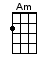 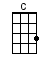 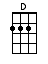 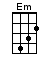 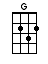 www.bytownukulele.ca